GOVERNO DO ESTADO DE SÃO PAULO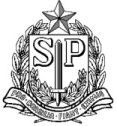 SECRETARIA DE ESTADO DA EDUCAÇÃODIRETORIA DE ENSINO – REGIÃO SÃO JOSÉ DO RIO PRETORua Maximiano Mendes, 55 – Vila Santa Cruz – São José do Rio Preto/SP - Fone:(17) 3203 0900.COMUNICADOEDITAL DE CREDENCIAMENTO E ATRIBUIÇÃO PARA ATUAÇÃO  NO PROGRAMA SALA DE LEITURA NAS ESCOLAS REGULARESA Dirigente Regional de Ensino – Região São José do Rio Preto, de acordo com o disposto na Resolução SE 76/2017, alterada pela Res. SE 114/2021 e Res. SE 74/2023, torna público, aos professores interessados, que está aberto o período de credenciamento para professor responsável pelo gerenciamento da SALA OU AMBIENTE DE LEITURA para exercício no ano letivo de 2024.Local e Período de Credenciamento e da Entrevista: Esse edital ficará aberto até o preenchimento total das vagas nas escolas abaixo relacionadas. O candidato deverá comparecer na escola, registrar o credenciamento na secretaria da escola, e, realizar entrevista com a equipe gestora. O resultado da seleção deverá ser publicado em mural da escola. E o diretor deverá comunicar a atribuição à equipe do Programa Sala de Leitura e à Comissão de atribuição de Aulas.Das Vagas:EE Alzira Salomão- 40hEE Alzira V. Rolemberg – 40hEE Áurea de Oliveira- 20hEE Carlos Castilho – 20hEE Celso Abbade Mourão- 20hEE Dinorath do Valle- 20hEE Francisco Marques Pinto- 40h EE Francisco Purita- 40hEE João Deoclécio S. Ramos- 20hEE Noêmia do Valle- 20hEE Oscar de B. Serra Dória- 20hEE Voluntário Carmo Turano- 20h noturnoAtribuições do professor responsável pela Sala ou Ambiente de Leitura: - comparecer a Orientações Técnicas, atendendo a convocação ou indicação específica; - participar das reuniões de trabalho pedagógico coletivo (ATPCs) realizadas na escola, para promover sua própria integração e articulação com as atividades dos demais professores em sala de aula; - elaborar o projeto de trabalho: recuperação, reforço e aprofundamento de aprendizagens, especialmente competências e habilidades relacionadas à leitura e escrita; - planejar e desenvolver com os alunos atividades vinculadas à proposta pedagógica da escola e à programação curricular; - orientar os alunos nos procedimentos de estudos, consultas e pesquisas; - selecionar e organizar o material documental existente; - coordenar, executar e supervisionar o funcionamento regular da sala, cuidando: da organização e do controle patrimonial do acervo e das instalações; do desenvolvimento de atividades relativas aos sistemas informatizados; - elaborar relatórios com o objetivo de promover a análise e a discussão das informações pela Equipe Pedagógica da escola; - organizar, na escola, ambientes de leitura alternativos; - incentivar a visitação participativa dos professores da escola à sala ou ao ambiente de leitura, visando à melhoria das atividades pedagógicas; - promover e executar ações inovadoras, que incentivem a leitura e a construção de canais de acesso a universos culturais mais amplos; - ter habilidade com programas e ferramentas de informática. - desenvolver projetos com o objetivo de desenvolver habilidades ligadas à aquisição do sistema de escrita e à capacidade dos estudantes de ler, compreender e produzir textos orais e escritos.4. Requisitos para a inscrição e Carga Horária: A carga horária para atuação nas salas ou ambientes de leitura será atribuída ao docente, portador de diploma de licenciatura plena em qualquer dos campos de atuação, após processo seletivo a ser realizado pelo gestor da unidade escolar, com apoio dos Professores Coordenadores e o Supervisor de Ensino, mediante análise de plano de trabalho e entrevista.
Poderão participar do processo de seleção os seguintes docentes os quais serão atendidos na ordem de prioridade abaixo:
a)readaptado;
b)titular de cargo, na situação de adido, cumprindo horas
de permanência na composição da jornada de trabalho;
c) ocupante de função-atividade, que esteja cumprindo horas de permanência
correspondente à carga horária mínima de 12 horas semanais;
d) licenciado em Pedagogia;
e) habilitado em Língua Portuguesa.
f) qualificado em Língua Portuguesa, desde que seja licenciado em outro componente
curricular.
 A ordem de prioridade de atendimento no processo de seleção não implica no direito à atribuição da carga horária de gerenciamento da sala ou ambiente de leitura, a qual está condicionada ao atendimento ao perfil profissional constante em processo de seleção.
O docente readaptado somente poderá ser incumbido do gerenciamento de sala ou ambiente de leitura da unidade escolar de classificação, devendo, no caso de escola diversa, solicitar previamente a mudança da sede de exercício, nos termos da legislação pertinente.
Os docentes com as formações previstas nas alíneas “d”, “e” e “f” do § 1º deste artigo, poderão ser um dos seguintes docentes, observada a ordem abaixo:
a) titular de cargo efetivo;
b) ocupante de função-atividade;
c) contratado nos termos da Lei Complementar nº 1.093, de 16-07-2009, com até 20 aulas atribuídas. Aos novos candidatos selecionados para atuação na sala ou ambiente de leitura, exceto o readaptado, somente poderá haver atribuição para atuação nas salas ou ambientes de leitura na comprovada inexistência de classe ou de aulas de sua habilitação/qualificação que lhe possam ser atribuídas, em nível de unidade escolar e de Diretoria de Ensino.

A recondução do docente no projeto ficará condicionada à obtenção de resultados satisfatórios, na avaliação de seu desempenho profissional, realizada pela equipe gestora, com acompanhamento do Supervisor de Ensino da unidade escolar, ratificada pelo Conselho de Escola.
O docente selecionado e indicado para atuar na sala ou ambiente de leitura exercerá suas atribuições com uma das seguintes cargas horárias:I - Carga horária de 40 (quarenta) horas semanais:a) 32 (trinta e duas) aulas, de 45 (quarenta e cinco) minutos cada, para ações destinadas às orientações dos estudantes e professores e outras atividades do projeto;b) 7 (sete) aulas, de 45 (quarenta e cinco) minutos cada, a serem cumpridas em reuniões de planejamento e avaliação agendadas pela Equipe Gestora;c) 14 (quatorze) aulas, de 45 (quarenta e cinco) minutos cada, a serem realizadas na Unidade Escolar, destinadas para estudos, planejamento e demais atribuições inerentes à função a qual foi designado.II - Carga horária de 20 (vinte) horas semanais:

a) 16 (dezesseis) aulas, de 45 (quarenta e cinco) minutos cada, para as ações destinadas às orientações dos estudantes e professores e outras atividades do projeto;b) 3 (três) aulas, de 45 (quarenta e cinco) minutos cada, a serem cumpridas em reuniões de planejamento e avaliação agendadas pela Equipe Gestora;c) 7 (sete) aulas, de 45 (quarenta e cinco) minutos cada, a serem realizadas na Unidade Escolar, destinadas para estudos, planejamento e demais atribuições inerentes à função a qual foi designado.A carga horária do Programa poderá contar com:a) 1 (um) Professor com dedicação de 20 (vinte) horas, para unidades escolares com 4 a 7 classes;b) 1 (um) Professor com dedicação de 20 (vinte) horas, para unidades escolares de um turno com 8 a 12 classes;c) 1 (um) Professor com dedicação de 40 (quarenta) horas, para unidades escolares de dois ou três turno com 8 a 12 classes;

d) 1 (um) Professor com dedicação de 40 (quarenta) horas, para unidades escolares de dois ou três turnos com mais de 12 classes.As unidades escolares, que façam jus à dedicação de professor pela carga horária de 40 (quarenta) horas semanais, poderá subdividi-la em duas cargas horárias de 20 (vinte) horas para possibilitar a implementação do programa em sua totalidade.Os docentes contratados nos termos da Lei Complementar nº 1.093, de 16-07-2009, poderão atuar no projeto, com a carga horária de 20 (vinte) horas semanais, desde que tenham aulas regulares atribuídas do Ensino Fundamental e Ensino Médio.
O docente, de que tratam o inciso II deste artigo, poderá completar a carga horária de trabalho até o limite de 32 aulas (40 horas) semanais, com atribuição de aulas regulares.A atribuição da carga horária referente ao Projeto deverá ser revista pela Comissão Regional responsável pelo processo de atribuição de classes e aulas, sempre que, esgotadas todas as possibilidades de atribuição a outro docente em nível de Diretoria de Ensino, vier a surgir aulas disponíveis da disciplina correspondente à habilitação/qualificação do docente. O professor, no desempenho das atribuições relativas a sala ou ambiente de leitura, usufruirá férias de acordo com o calendário escolar, juntamente com os demais docentes.” (NR)O professor responsável pela sala ou ambiente de leitura não poderá ser substituído e perderá as horas correspondentes ao gerenciamento, em qualquer das seguintes situações: - a seu pedido, mediante solicitação expressa; - a critério da administração, em decorrência de: não corresponder às expectativas de bom desempenho, em especial em termos de assiduidade e compromisso; entrar em afastamento, a qualquer título, por período superior a 15 dias, exceto em situação de férias. Na hipótese de o professor não corresponder às atribuições da sala ou ambiente de leitura, a perda das horas de gerenciamento será decidida conjuntamente pela direção da unidade escolar e pelo supervisor de ensino da escola, devendo ser justificada e registrada em ata. O docente que perder a sala ou o ambiente de leitura, em qualquer das situações previstas neste artigo, somente poderá concorrer à nova atribuição no ano letivo subsequente. O diretor da escola, com apoio do Gerente de Organização Escolar, é responsável por verificar se o candidato selecionado atende todos os requisitos e documentação exigida para atuar no Programa Sala de Leitura.1.	TODOS DEVEM TER LICENCIATURA PLENA;2.	Docentes readaptado e ou F com horas de permanência podem ser de qualquer componente curricular e ter atendimento de 40h no programa;3.	Docente categoria O deve ter no mínimo 4 aulas atribuídas e no máximo 20. Devem ter licenciatura plena em pedagogia OU habilitação em Língua Portuguesa OU qualificação em Língua Portuguesa.5. Disposições Finais: O candidato que deixar de comprovar alguma das exigências do presente Edital terá sua inscrição indeferida; Aplicam-se aos docentes em exercício nas salas ou ambientes de leitura as disposições da legislação referente ao processo anual de atribuição de classes e aulas, bem como as de regulamentação dos projetos da Pasta. O ato de inscrição implicará na aceitação, por parte do candidato, de todas as disposições do presente edital; Os casos omissos ao disposto no presente edital serão analisados pela equipe de atribuição da Diretoria de Ensino; Novas orientações publicadas pelos órgãos centrais da SEE poderão determinar alterações no presente edital. 